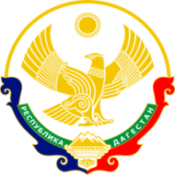                МИНИСТЕРСТВО ОБРАЗОВАНИЯ И НАУКИ РЕСПУБЛИКИ ДАГЕСТАН                       МКОУ «Бугленская СОШ имени Ш.И.Шихсаидова»      Россия, республика Дагестан, 368210, Буйнакский район село Буглен, ул. Спортивная 6,                    e-mail :buglen_school@mail.ru    ОГРН:1030500714793 ИНН:0507009667                                                          Приказ №                                  от                        «О создании комиссии по охране труда»                                                                              Для организации совместных действий по обеспечению требований  по охране труда, предупреждению производственного травматизма и профессиональных заболеваний.    приказываю: Создать комиссию по охране труда из 6 человек, в составе:Председатель комиссии – Мусаев М.Н., председатель ПКШанавазов С.Ф – рук. безопасностиБийсолтанов М.М-К – зам. директора по АХЧДжахбарова Д.Г – зам. директора по В/РЮсупов Б.П – уполномоченный по охране трудаДжаватова А.А – директор школыЕжегодно в декабре месяце, на общем собрании работников , председателю комиссии представить доклад о проделанной работе.Контроль за исполнением оставляю за собой.Директор школы:                                                                                      Джаватова А.АС приказом ознакомлены:                                                                       Мусаев М.Н                                                                                                                         Шанавазов С.Ф                                                                                                                         Бийсолтанов М.М-К                                                                                                                         Джахбарова Д.Г                                                                                                                         Юсупов Б.П                                                                                                                         Мусаев М.Н